СОВЕТ ДЕПУТАТОВМУНИЦИПАЛЬНОГО ОБРАЗОВАНИЯГАВРИЛОВСКИЙ СЕЛЬСОВЕТСАРАКТАШСКОГО РАЙОНАОРЕНБУРГСКОЙ ОБЛАСТИЧЕТВЕРТОГО СОЗЫВАР Е Ш Е Н И Евосьмого заседания Совета депутатовГавриловского сельсовета четвертого созыва       22.06.2021                         с. Гавриловка                             № 29О признании утратившим силу решения Совета депутатов Гавриловского сельсовета Саракташского района Оренбургской области от 13 ноября 2015 года № 8 «Об утверждении Положения «Об определении порядка управления и распоряжения земельными участками на территории муниципального образования Гавриловский сельсовет Саракташского района Оренбургской области»Руководствуясь Федеральным законом от 06.10.2003 N 131-ФЗ  "Об общих принципах организации местного самоуправления в Российской Федерации", Уставом муниципального образования Гавриловский сельсовет Саракташского района Оренбургской области, Совет депутатов Гавриловский сельсовет РЕШИЛ:1. Признать утратившими силу решение Совета депутатов Гавриловского сельсовета от 13.11.2015 № 8 «Об утверждении Положения «Об определении порядка управления и распоряжения земельными участками на территории муниципального образования Гавриловский сельсовет Саракташского района Оренбургской области» (в редакции решения Совета депутатов Гавриловского сельсовета от 28.04.2017 № 58)2. Настоящее решение вступает в силу  после дня его обнародования и подлежит размещению на официальном сайте администрации муниципального образования Гавриловский сельсовет Саракташского района Оренбургской области. 3. Контроль за исполнением данного решения возложить на постоянную комиссию  по бюджетной, налоговой и финансовой политике, собственности и экономическим вопросам, торговле и быту  (Жанзакова А.Т.).Глава муниципального образования,Председатель Совета депутатов                                          Е.И. Варламова Разослано: постоянной комиссии, прокуратуре Саракташского района, в дело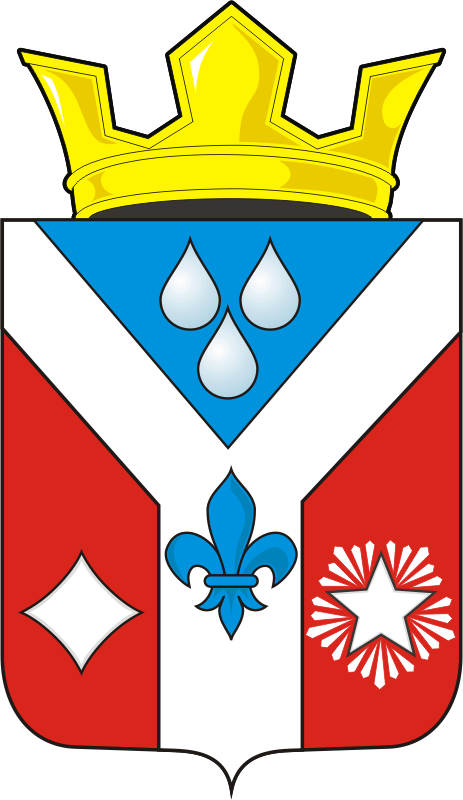 